 Titel:  Motivation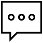 Erläuterung: Ein hoher Motivationslevel ist einer der Schlüsselfaktoren, die einen positiven Einfluss auf die Produktivität und die Qualität der Arbeit von MitarbeiterInnen hat. Diese Materialien bieten unterschiedliche Motivationstheorien und lehren wie der Motivationslevel in Unternehmen oder bei der Erreichung eigener Ziele hochgehalten werden kann.  Schlüsselkompetenz: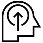 Fähigkeit unterschiedliche Motivationstheorien zu beschreiben, zu analysieren und zu nutzen.  Erwartetes Ergebnis: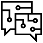 StudentInnen sind mit Techniken, die dabei helfen die Motivation zu steigern, vertraut.   Schlüsselwörter: Motivation, Management, Führung, persönliches Wachstum Ziele des Kurses: - Mit Motivationstheorien vertraut werden- Zu lernen wie die Motivation verbessert werden kann Dauer: 40 Min.  Aufgaben 1 und 2 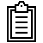 Theoretischer Teil – Erläuterung des Inhalts:Es gibt unterschiedliche Motivationstheorien, die Lernenden vorgestellt werden können (siehe Artikel im Bereich „nützliche Links“); weitere zwei werden detaillierter beschrieben. Diese Motivationstheorien können als Start für eine Diskussion über die Wichtigkeit von unterschiedlichen Arbeitsfaktoren in Bezug auf Mitarbeitermotivation genutzt werden. Motivation-Hygiene TheorieEin amerikanischer Psychologe Frederick Herzberg (1923 – 2000) entwickelte eine Motivationstheorie, in der bestimmte Faktoren am Arbeitsplatz in zwei Bereiche unterteilt wurden: Motivationsfaktoren und Hygienefaktoren. Motivationsfaktoren (auch genannt `Zufriedenheitsfaktoren`) sind die Charakteristika, die eine/n ArbeitnehmerIn dazu motivieren gut zu arbeiten und sich am Arbeitsplatz wohlzufühlen. Hygienefaktoren hingegen – wenn sie am Arbeitsplatz fehlen - sorgen für Unzufriedenheit. Wenn sie am Arbeitsplatz existieren sorgen sie jedoch selten für eine Portion Extra Motivation. Details dazu entnehmen Sie der untenstehenden Tabelle:McClelland’s MotivationstheorieArbeitnehmerInnen werden durch drei Bedürfnisse motiviert (Motivationsfaktoren); ein Bedürfnis nach Erfolg, ein Bedürfnis nach Zugehörigkeit und ein Bedürfnis nach Macht. McClelland betont, dass auch wenn alle drei Motivationsfaktoren auf Menschen zutreffen immer ein Motivationsfaktor dominant ist.  Aufgaben: Lernenden wird Zeit gegeben (z.B. 2 Min.), um darüber nachzudenken wann sie sich sehr motiviert gefühlt haben eine Aufgabe zu erfüllen. Diese kann entweder zum Studium oder zur Arbeit in Verbindung stehen oder zu einer persönlichen Erfahrung. Die Lernenden werden gebeten über die folgenden Fragen nachzudenken: - Was war die Aufgabe?- Welche Faktoren, Ihrer Meinung nach, haben dazu beigetragen, dass Sie motiviert waren?- Hatte der Motivationslevel einen Einfluss auf das Endergebnis? Die Lernenden tragen ihre Geschichten bzw. Erlebnisse entweder vor der gesamten Klasse vor oder in kleineren Gruppen (abhängig von den StudentInnen im Klassenzimmer). 2. Lernende in Gruppen von 3-4 Personen kreieren eine Beschreibung ihres perfekten Arbeitsplatzes (in ihrem Bereich), in dem sie - ihrer Meinung nach - das höchste Motivationslevel erreichen würden. Sie sollten dabei mindestens 5 wichtige Charakteristika nennen. Nützliche Links:‘5 psychologische Motivationtheorien zur Steigerung der Produktivität’, 2014 https://contactzilla.com/blog/5-psychological-theories-motivation-increase-productivity/TED talk: Dan Pink “Das Motivationsrätsel” https://www.ted.com/talks/dan_pink_on_motivationReferenzen:- https://www.mindtools.com/pages/article/herzberg-motivators-hygiene-factors.htm- https://www.mindtools.com/pages/article/human-motivation-theory.htmFAKTOREN FÜR ZUFRIEDENHEITFAKTOREN FÜR UNZUFRIEDENHEITErfolgeAnerkennungDie Arbeit an sichVerantwortungVerbesserungWachstumUnternehmensrichtlinienAufsichtBeziehung zu Vorgesetzten und KollegInnenArbeitsbedingungenGehaltStatusSicherheit